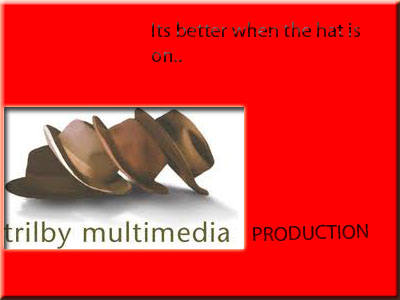 BudgetName: EMILY HALES…………………………………………Date:8/2/11…………………………………………..Production Title: CADBURYS DAIRY MILK ADVERT …………………………Production equipment requiredCrew requirementsActorsTransport requirementsProps/sceneryPost-production requirementsMaterialsCostTotalCameras1 week = £140 = £20 a day 2Lightsn/aHazard tape£3.10 for a roll2extension leads £4.19 for four sockets 2mics£35 per day2Backdrops10ft to 15ft Wide Backdrops £85+VAT for a 5 Day Hire2tape6.00 per day = 12.00 for 2 days2Tripod/stabilizer £60 per week 2dolly/trackn/aextra battery£13.02 pre one2Sound Engineer / Mic person60 per days = 120 per day 2camera operatorn/a Directorn\a runnern/aMan One200 per day = 400 for 2 days2Woman Two150 per day = 300 for 2 days 2extras100 per day = 200 for 2 days2Car for Kit201.00 for 2 days 2Car for  crew and actors201.00 for 2 days 2Location costs500 per day = 1000 for 2 days2refreshmentsn/aEditing Suit300 per day = 600 for 2 days 2editorGraphic designer450 per day = 900 for 2 days 2TOTAL£4174.31Contingency @10% of budgetGRAND TOTAL41743.10